Егерме етенсе   сакырылышы                               Двадцать седьмое заседение                               Кырык бишенсе ултырышы	сорок пятое заседание         КАРАР                                                                   РЕШЕНИЕ    07 мая     2019 й .                 №    336                               07 мая    2019г.	 О досрочном сложении полномочий депутата Совета сельского поселения Кушнаренковский сельсовет муниципального района Кушнаренковский район Республики Башкортостан от избирательного округа № 1 Ахметзянова Камиля Гафуровича.           Рассмотрев и обсудив заявление Ахметзянова Камиля Гафуровича - депутата Совета сельского поселения Кушнаренковский сельсовет муниципального района Кушнаренковский район Республики Башкортостан от избирательного округа №1   на основании п.2, части 8,статьи 22 Устава сельского поселения Кушнаренковский сельсовет муниципального района Кушнаренковский район Республики Башкортостан решил:        1.Полномочия депутата Совета сельского поселения Кушнарекнковский сельсовет муниципального района Кушнаренковский район Республики Башкортостан от избирательного округа №1 Ахметзянова Камиля Гафуровича прекратить досрочно   по собственному желанию.        2.Настоящее решение вступает в силу со дня его принятия.   Председатель Совета                                                                 Р.Х.СаитовЕгерме етенсе   сакырылышы                               Двадцать седьмое заседание                               Ун осенсе ултырышы	тринадцатое заседание         КАРАР                                                                   РЕШЕНИЕ    26 сентябрь 2016 й .                 № 98                     26 сентября   2016г.	    О досрочном сложении полномочий депутата Совета сельского поселения Кушнаренковский сельсовет муниципального района Кушнаренковский район Республики Башкортостан от избирательного округа № 4 Елисеева Виктора Эдуардовича.           Рассмотрев и обсудив заявление Елисеева Виктора Эдуардовича - депутата Совета сельского поселения Кушнаренковский сельсовет муниципального района Кушнаренковский район Республики Башкортостан от избирательного округа № 4 о  его досрочном сложении полномочий депутата Совета сельского поселения Кушнаренковский сельсовет  муниципального района Кушнаренковский район Республики Башкортостан по собственному желанию на основании п.2, части 9,статьи 21 Устава сельского поселения Кушнаренковский сельсовет муниципального района Кушнаренковский район Республики Башкортостан решил:        1.Полномочия депутата Совета сельского поселения Кушнарекнковский сельсовет муниципального района Кушнаренковский район Республики Башкортостан от избирательного округа №4 Елисеева Виктора Эдуардовича прекратить досрочно по собственному желанию.        2.Настоящее решение вступает в силу со дня его принятия.   Председатель Совета                                                           Р.Г.Исламов.Егерме етенсе   сакырылышы                               Двадцать седьмое заседение                               Ун осенсе ултырышы	тринадцатое заседание         КАРАР                                                                   РЕШЕНИЕ    26 сентября    2016 й .                    № 97                26 сентября   2016г.	 О досрочном сложении полномочий депутата Совета сельского поселения Кушнаренковский сельсовет муниципального района Кушнаренковский район Республики Башкортостан от избирательного округа № 2 Кулинцева Павла Алексеевича .           Рассмотрев и обсудив заявление Кулинцева Павла Алексеевича- депутата Совета сельского поселения Кушнаренковский сельсовет муниципального района Кушнаренковский район Республики Башкортостан от избирательного округа №2 о  его досрочном сложении полномочий депутата Совета сельского поселения Кушнаренковский сельсовет  муниципального района Кушнаренковский район Республики Башкортостан по собственному желанию на основании п.2, части 9,статьи 21 Устава сельского поселения Кушнаренковский сельсовет муниципального района Кушнаренковский район Республики Башкортостан решил:        1.Полномочия депутата Совета сельского поселения Кушнарекнковский сельсовет муниципального района Кушнаренковский район Республики Башкортостан от избирательного округа №2 Кулинцева Павла Алексеевича прекратить досрочно   по собственному желанию.        2.Настоящее решение вступает в силу со дня его принятия.   Председатель Совета                                                           Р.Г.Исламов.Башkортостан  РеспубликаҺыКушнаренко районы муниципаль районынынКушнаренко ауыл советы ауыл билӘмӘҺе советы452230, Кушнаренко ауылы, Островский урамы, 23Тел. 5-73-36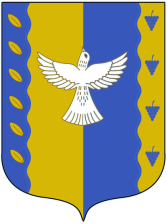 Республика  Башкортостансовет сельского поселения Кушнаренковский  сельсовет  муниципального  района Кушнаренковский район 452230, село Кушнаренково, ул. Островского, 23Тел. 5-73-36          Башkортостан  РеспубликаҺыКушнаренко районы муниципаль районынынКушнаренко ауыл советы ауыл билӘмӘҺе советы452230, Кушнаренко ауылы, Островский урамы, 23Тел. 5-73-36Республика  Башкортостансовет сельского поселения Кушнаренковский  сельсовет  муниципального  района Кушнаренковский район 452230, село Кушнаренково, ул. Островского, 23Тел. 5-73-36   Башkортостан  РеспубликаҺыКушнаренко районы муниципаль районынынКушнаренко ауыл советы ауыл билӘмӘҺе советы452230, Кушнаренко ауылы, Островский урамы, 23Тел. 5-73-36Республика  Башкортостансовет сельского поселения Кушнаренковский  сельсовет  муниципального  района Кушнаренковский район 452230, село Кушнаренково, ул. Островского, 23Тел. 5-73-36   